české vysoké
učení technické
v PrazeFakulta
Biomedicínského
inženýrství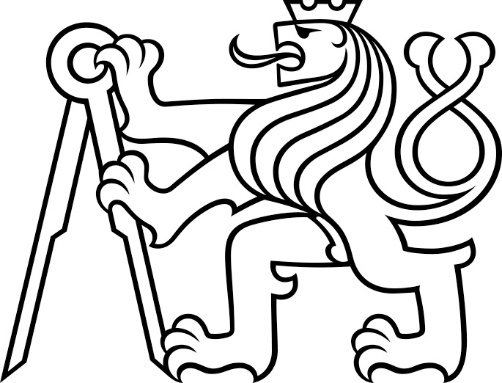 
práce2019ProhlášeníProhlašuji, že jsem tuto  práci  samostatně pouze s použitím pramenů, které uvádím v seznamu bibliografických odkazů.Dále prohlašuji, že neznám žádný důvod, který by znemožňoval užití tohoto školního díla ve smyslu § 60 zákona č. 121/2000 Sb. (autorského zákona) v platném znění.V  dne PoděkováníV této části máte možnost v jednom, maximálně dvou odstavcích poděkovat těm, kteří vás během psaní podporovali. Obvykle se děkuje vedoucímu práce, který se podílel na jejím vzniku většinou svou trpělivostí, cennými radami a kritickými, ale konstruktivními připomínkami. Poděkování může dále patřit případným konzultantům, odborným pracovištím, zařízením, institucím, jejich vedení a dalším entitám a to nejčastěji za umožnění realizace praktické části. Sami nebuďte v poděkování kritičtí.AbstraktPřibližně čtyři odstavce výstižně popisující téma, metody a výsledky závěrečné práce. Klíčová slovaSeznam slov a slovních spojení oddělených středníkem reprezentující téma práce a použité metody řazené podle relevance od nejdůležitějšího. Například:Šablona; styl; psaní závěrečné práce; nadpisy; odstavce; písmena; počet slov.AbstractApproximately four paragraphs concisely describing the topic, methods and results of the thesis.KeywordsThe list of words and phrases separated by semicolons representing the theme of the work and the methods used ranked by relevance from the most important. For example:Template; style; writing a thesis; headlines; paragraph; letters; word count.ÚvodUkázka formátování odrážekČíslovaný seznamPokud je číslovaný seznam součástí věty píšeme jej například takto:raz;dva;tři.OdrážkyPokud seznam stojí samostatně, začínáme jej velkým písmenem, oddělujeme středníkem a končíme tečkou.Kočka;pes;ovce;ptakopysk.Celé věty (odstavce) jako odrážkyV seznamu lze uvádět také celé věty, souvětí nebo odstavce.V takovém případě se věty píší klasicky.Začínají velkým písmenem a končí tečkou.CitaceCitace přímé pište v uvozovkách a pro jejich formátování použijte styl citace ze seznamu stylů. Proč? „Protože jsem to řekl.“[1, str. 24].TabulkaJednoduchá tabulkaTabulka 1 Ukázka malé tabulkyTabulka na ležatoTabulka 2 K vytvoření této tabulky je potřeba ovládnout práci s oddíly.ObrázekPokud ve své práci použijete cizí obrázek, graf, ilustraci, atp. Je nutné citovat zdroj jako by šlo o přímou citaci a v popisku obrázku uvést příslušný bibliografický odkaz.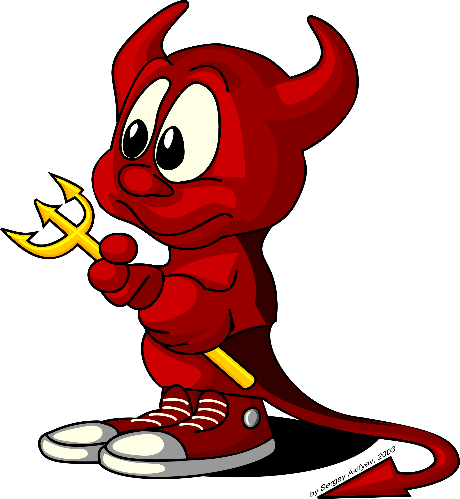 Obrázek 1 BSD Daemon je společný maskot operačních systémů z rodiny BSD [2]Použijete-li ilustraci obsahující popisky v jazyce jiném, než je jazyk vaší závěrečné práce, je vhodné uvést legendu, nebo ilustraci lokalizovat. V případě úprav je nutné toto zmínit v popisku.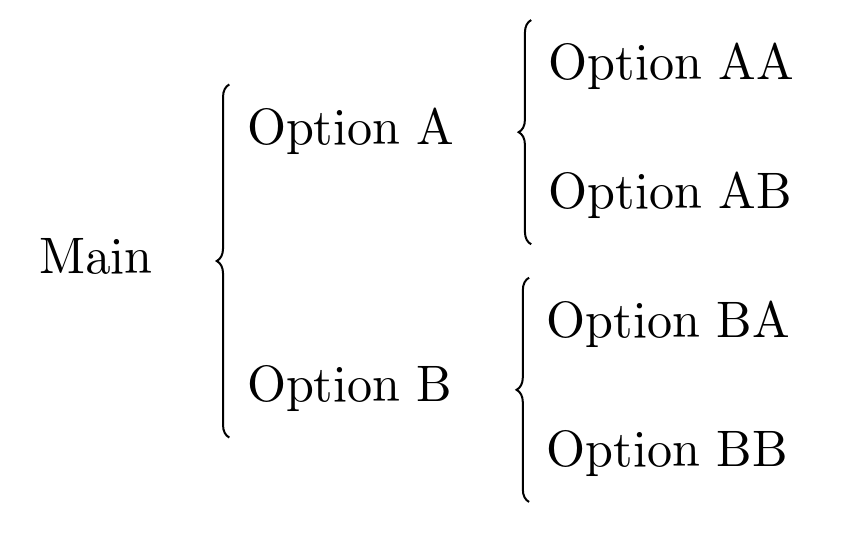 Obrázek 2 Ukázka obrázku s legendou. Main ‒ hlavní; option ‒ možnost [3]Současný stavCíl práce, dílčí úkoly MetodikaVýsledkyDiskuzeZávěrSeznam zkratekSeznam obrázkůObrázek 1 BSD Daemon je společný maskot…	6Obrázek 2 Ukázka obrázku s legendou…	6Seznam tabulekTabulka 1 Ukázka malé tabulky	6Tabulka 2 K vytvoření této tabulky je potřeba ovládnout práci s oddíly.	6Seznamu bibliografických odkazůLÁLA, František. 13 způsobů, jak být citován. Vydání první. Ilustroval Jiří Zálom, přeložila Petra Poláčková. Praha: Dlouhá fronta, 2016. ISBN 123-45-678-9101-1.ECO, Umberto (ed.). Dějiny krásy. Vyd. 1. Přeložila Gabriela Chalupská. Praha: Argo, 2005. ISBN 8072036777.Folders!. BURTON, Loren. Penflip [online]. Los Angeles, 2016 [cit. 2016-11-01]. Dostupné z: https://www.penflip.com/Penflip/blog/blob/master/folders.mdSeznam PřílohJménočíslováha (v kg)větaEmil42125Emil je velké číslo a dost váží.Pavel2216Pavel je jako pírko a bez dvou za dvacet.